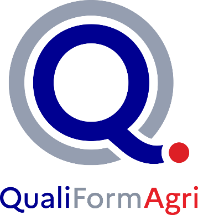 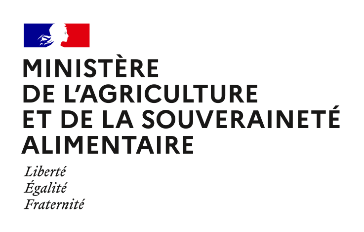 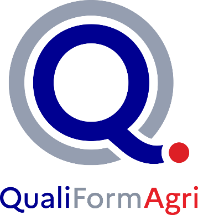 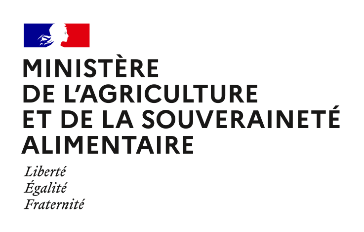 GRILLE D’AUDITEng 1 – Accueil & Information	 C : Conforme - PF : Point Fort - NCM : Non-Conformité Majeure - NCm : Non-Conformité mineure – PV : Point de Vigilance - NE : Non ExaminéEng 2 – Ingénierie des actions concourant au développement des compétencesC : Conforme - PF : Point Fort - NCM : Non-Conformité Majeure - NCm : Non-Conformité mineure – PV : Point de Vigilance - NE : Non ExaminéEng 3 – Actions de formationC : Conforme - PF : Point Fort - NCM : Non-Conformité Majeure - NCm : Non-Conformité mineure – PV : Point de Vigilance - NE : Non ExaminéEng 4 – Actions de formation par apprentissageC : Conforme - PF : Point Fort - NCM : Non-Conformité Majeure - NCm : Non-Conformité mineure – PV : Point de Vigilance - NE : Non Examiné++++++++++++++++++++++++++++++Eng 5 – Actions permettant de faire valider les acquis de l'expérience (VAE)C : Conforme - PF : Point Fort - NCM : Non-Conformité Majeure - NCm : Non-Conformité mineure – PV : Point de Vigilance - NE : Non ExaminéEng 6 – Bilans de compétencesC : Conforme - PF : Point Fort - NCM : Non-Conformité Majeure - NCm : Non-Conformité mineure – PV : Point de Vigilance - NE : Non ExaminéEng 7 – InsertionC : Conforme - PF : Point Fort - NCM : Non-Conformité Majeure - NCm : Non-Conformité mineure – PV : Point de Vigilance - NE : Non ExaminéDisposition V – Les dispositions de managementC : Conforme - PF : Point Fort - NCM : Non-Conformité Majeure - NCm : Non-Conformité mineure – PV : Point de Vigilance - NE : Non ExaminéDisposition VI – Les dispositions de suivi et de pilotage du respect des engagements C : Conforme - PF : Point Fort - NCM : Non-Conformité Majeure - NCm : Non-Conformité mineure – PV : Point de Vigilance - NE : Non ExaminéUtilisation des marques Qualiopi et QualiFormAgriC : Conforme - PF : Point Fort - NCM : Non-Conformité Majeure - NCm : Non-Conformité mineure – PV : Point de Vigilance - NE : Non ExaminéOrganisme auditéEPLEFPA __________________________Date(s) et durée de l’auditDu___________________au ___________________       soit : ___ jour(s)Référentiel de labellisationQualiFormAgri	Version XX du  XX/XX/XXXXCatégorie(s) d’actions  Actions de formation		 Actions de formation par apprentissage Actions permettant de faire valider les acquis de l'expérience Bilans de compétencesAuditeurNom Prénom : Site :N°ENGAGEMENTSCRITERESCPFNCMNCmPVNEELEMENTS DE PREUVE COMMENTAIRES1.1Assurer un accueil individualisé dans des conditions favorables à l’échangeApplication de la note interne « Accueil »1.1Assurer un accueil individualisé dans des conditions favorables à l’échangeSignalétique (panneau d’indication) d’un lieu d’accueil1.1Assurer un accueil individualisé dans des conditions favorables à l’échangeEspace de mise à disposition des brochures et documents d’information1.1Assurer un accueil individualisé dans des conditions favorables à l’échangeAffichage des heures d’ouverture à l’extérieur du lieu d’accueil1.1Assurer un accueil individualisé dans des conditions favorables à l’échangePlanning des permanences 1.1Assurer un accueil individualisé dans des conditions favorables à l’échangeMessagerie téléphonique en dehors des heures d’ouverture identifiant l’OF du Ministère en charge de l’Agriculture et les heures d’ouverture1.1Assurer un accueil individualisé dans des conditions favorables à l’échangeFormation à l’accueil ou autre modalité de qualification équivalente réalisée au maximum 1 mois après la prise de fonctionPrésence des attestations délivréesContenu de la formation1.1Assurer un accueil individualisé dans des conditions favorables à l’échangeSupport d’informations (mis à jour) à la disposition du personnel en charge de l’accueil, rassemble les informations concernant l’EPL, son organisation, ses moyens, ses actions concourantes au développement des compétences, son environnement.1.1Assurer un accueil individualisé dans des conditions favorables à l’échangeEnregistrement des demandes d’information et de la réponse apportée dans un délai de 8 jours ouvrés1.2Fournir une information et un conseil clairs, précis et à jour relatifs aux prestations de l’organisme de formationExistence de supports d’information actualisés sur les actions proposées par l’organisme de formation1.2Fournir une information et un conseil clairs, précis et à jour relatifs aux prestations de l’organisme de formationContenus minima du support de présentation de l’organisme de formation : - l’EPLEFPA support- Le nom de l’organisme de formation- L’adresse- Téléphone – Mail- L’adresse de l’ensemble des sites- Les actions proposées- Le plan d’accès et moyens d’accès y compris pour le public en situation de handicap- L’information sur la rémunération, sur les financements, et sur la poursuite de parcours- Les conditions tarifaires- La valeur ajoutée de l’organisme de formation : les locaux spécifiques (Centre de Documentation et d’Information, Salle informatique, Centre de ressources...)- Les installations spécifiques éventuelles (atelier technologique, exploitation agricole…)- La présentation des autres missions de l’organisme de formation- La possibilité d’hébergement et de restauration - Les modalités et les conditions de réalisation des différentes actions- …..1.2Fournir une information et un conseil clairs, précis et à jour relatifs aux prestations de l’organisme de formationDans le cas où l’organisme intervient dans le cadre d’une sous-traitance, les exigences suivantes ne sont pas applicables. 1.2Fournir une information et un conseil clairs, précis et à jour relatifs aux prestations de l’organisme de formationContenus minima des supports de présentation de toutes les actions concourant au développement des compétences, proposées par l’organisme de formation : - Le libellé de l’action- Les objectifs visés et évaluables- Les modes de validation (diplômant, certifiant, non certifiant)- La durée de l’action exprimée a minima en heures- La voie de formation- Les modalités d’alternance, le cas échéant- Les modalités pédagogiques- Les contenus principaux de la formation- Les modalités d’évaluation des objectifs- Le public ciblé- Les prérequis (à l’exception de l’action Bilans de compétences)- Les conditions d’inscription- Les tarifs- L’information sur la rémunération et les financements- Les modalités de sélection des demandeurs le cas échéant- Les délais d’accès à l’action- L’accessibilité aux personnes en situation de handicap- La personne ou fonction à contacter1.2Fournir une information et un conseil clairs, précis et à jour relatifs aux prestations de l’organisme de formationObligations spécifiques pour les actions de formations certifiantes (RNCP/RS) :- Le libellé exact de la certification - Le code RNCP/RS- Le nom du certificateur- La date d’enregistrement de la certification1.2Fournir une information et un conseil clairs, précis et à jour relatifs aux prestations de l’organisme de formationObligation spécifique pour les actions relatives à la VAE :- Les contraintes et exigences de la démarche sont clairement formalisées et communiquées, notamment les modalités d’instruction et de faisabilité c’est à dire le processus à suivre pour effectuer la demande d’éligibilité.1.2Fournir une information et un conseil clairs, précis et à jour relatifs aux prestations de l’organisme de formationContenus supplémentaires pour les certifications professionnelles inscrites au RNCP : - Le niveau de l’action - La possibilité de valider un/ou des blocs de compétences- Les modalités d’adaptation possibles du parcours pour tenir compte du niveau initial du demandeur ou de sa situation (validation d’acquis académique, épreuves certificatives de positionnement) ainsi que les « passerelles possibles »- Les suites de parcours possibles- Les principaux débouchés comprenant le taux d’insertion global dans l’emploi et le taux d’insertion dans le métier visé des titulaires de la certification figurant sur la fiche RNCP.1.2Fournir une information et un conseil clairs, précis et à jour relatifs aux prestations de l’organisme de formationDiffusion des indicateurs de résultats pour les actions de formation diplômantes et certifiantes inscrites au RNCP : - Les taux de réussite aux examens en relation avec le taux de présentation à l’examen- Les taux d’insertion professionnelle à 6 mois- Les taux d’appréciation des bénéficiaires1.2Fournir une information et un conseil clairs, précis et à jour relatifs aux prestations de l’organisme de formationDiffusion des indicateurs de résultats pour les actions de formation qualifiantes et actions de formation certifiantes  inscrites au RS : - Les taux d’appréciation des bénéficiaires1.2Fournir une information et un conseil clairs, précis et à jour relatifs aux prestations de l’organisme de formationDiffusion des indicateurs de résultats pour les actions de formation par apprentissage : - Les taux de réussite aux examens en relation avec le taux de présentation à l’examen- Les taux d’insertion professionnelle à 6 mois - Le taux de poursuite d’étude - Le taux d’interruption en cours de formation- Le taux de rupture des contrats d’apprentissage - Les taux d’appréciation des bénéficiaires1.2Fournir une information et un conseil clairs, précis et à jour relatifs aux prestations de l’organisme de formationInformation donnée de la mise à disposition des indicateurs de l’apprentissage sur le site de diffusion « Inserjeunes »1.2Fournir une information et un conseil clairs, précis et à jour relatifs aux prestations de l’organisme de formationSi les résultats ne sont pas disponibles sur Inserjeunes, le CFA calcule et diffuse les indicateurs de résultats précédemment cités.1.2Fournir une information et un conseil clairs, précis et à jour relatifs aux prestations de l’organisme de formationDiffusion des indicateurs de résultats pour les actions permettant de faire valider les acquis de l’expérience : - Les taux de réussite aux examens - Les taux d’appréciation des bénéficiaires1.2Fournir une information et un conseil clairs, précis et à jour relatifs aux prestations de l’organisme de formationDiffusion des indicateurs de résultats pour les bilans de compétences : - Les taux d’appréciation des bénéficiaires1.2Fournir une information et un conseil clairs, précis et à jour relatifs aux prestations de l’organisme de formationRevue périodique du contenu des supports d’information1.2Fournir une information et un conseil clairs, précis et à jour relatifs aux prestations de l’organisme de formationSite internet de l’organisme de formationSite : Action(s) échantillonnée(s) : N°ENGAGEMENTSCRITERESCPFNCMNCmPVNEELEMENTS DE PREUVE COMMENTAIRES2.1Identifier le besoin d’un demandeur, futur bénéficiaire, au cours d’un entretien individuelApplication de la note interne « Ingénierie des actions concourant au développement des compétences »2.1Identifier le besoin d’un demandeur, futur bénéficiaire, au cours d’un entretien individuelPrise de rendez-vous (téléphonique ou physique) dans le trimestre qui suit la demande du bénéficiaire2.1Identifier le besoin d’un demandeur, futur bénéficiaire, au cours d’un entretien individuelAnalyse des besoins du bénéficiaire alternant en amont du processus de contractualisation avec l’entreprise2.1Identifier le besoin d’un demandeur, futur bénéficiaire, au cours d’un entretien individuelVérification des missions proposées par l’entreprise en lien avec le diplôme ou la certification professionnelle visée2.1Identifier le besoin d’un demandeur, futur bénéficiaire, au cours d’un entretien individuelPour la VAE, remise des coordonnées de la DRAAF SRFD2.1Identifier le besoin d’un demandeur, futur bénéficiaire, au cours d’un entretien individuelEnregistrement de l’entretien et son contenu : - nom, prénom, âge, adresse, téléphone- situation actuelle du demandeur- niveau de formation - situation de handicap- nature de la demande- projet personnel et professionnel- date de l’entretien- remarques éventuelles- comment le demandeur a identifié l’organisme de formation- nom de la personne qui a pris le premier contact- liste des documents fournis ou envoyés- point sur la recherche de maître d’apprentissage- moyens de transport- modes d’hébergement- préconisations/orientation- modalités de financement de l’action2.1Identifier le besoin d’un demandeur, futur bénéficiaire, au cours d’un entretien individuelApplication de la note interne « Qualification des personnels » précisant les modalités de qualification à la conduite d’entretien ; à savoir à minima connaissance : - des techniques de conduite d’entretien, d’explicitation- de l’offre existante de l’organisme de formation- des partenaires du Service Public Régional d’Orientation- des financements de la formation professionnelle- du cadre règlementaire des actions proposées par l’organisme de formation2.1Identifier le besoin d’un demandeur, futur bénéficiaire, au cours d’un entretien individuelAttestation de qualification du personnel réalisant l’entretien individuel2.1Identifier le besoin d’un demandeur, futur bénéficiaire, au cours d’un entretien individuelL’organisme de formation n’est pas responsable de l’analyse du du besoin du bénéficiaire, il en tient compte dans la conception et l’exécution de sa prestation.2.2Proposer une réponse adaptée au projet professionnel du demandeur, futur bénéficiaire Application de la note interne « Ingénierie des actions concourant au développement des compétences »2.2Proposer une réponse adaptée au projet professionnel du demandeur, futur bénéficiaire Réalisation d’un positionnement et son contenu :  identification des pré-acquis vérification des prérequis analyse de la motivation et du projet professionnel2.2Proposer une réponse adaptée au projet professionnel du demandeur, futur bénéficiaire Cohérence des prérequis avec ceux de la certification inscrite au RNCP/RS.2.2Proposer une réponse adaptée au projet professionnel du demandeur, futur bénéficiaire Information dans les 10 jours ouvrés des résultats du positionnement : parcours individualisé et mesures spécifiques si accueil de personnes en situation de handicap 2.2Proposer une réponse adaptée au projet professionnel du demandeur, futur bénéficiaire L’organisme de formation n’est pas responsable de la détermination des conditions d’accès et des procédures de positionnement, il applique les procédures du donneur d’ordre2.3Prendre en compte une demande spécifique de formation faisant l’objet d’une réponse à un appel d’offres Application de la note interne « Ingénierie des actions concourant au développement des compétences »2.3Prendre en compte une demande spécifique de formation faisant l’objet d’une réponse à un appel d’offres Lien entre les actions de formation et le projet stratégique – document d’analyse de la demande 2.3Prendre en compte une demande spécifique de formation faisant l’objet d’une réponse à un appel d’offres Analyse de la demande2.3Prendre en compte une demande spécifique de formation faisant l’objet d’une réponse à un appel d’offres Cohérence du contenu de la prestation avec les objectifs inscrits dans le référentiel de la certification répertoriée au RNCP/RS.2.3Prendre en compte une demande spécifique de formation faisant l’objet d’une réponse à un appel d’offres Estimation des conditions nécessaires à la mise en œuvre de l’offre de formation : formateurs qualifiés, matériels et locaux spécifiques, modalités pédagogiques adaptées, accueil des personnes en situation de handicap2.3Prendre en compte une demande spécifique de formation faisant l’objet d’une réponse à un appel d’offres Vérification de l’offre par une tierce personne2.3Prendre en compte une demande spécifique de formation faisant l’objet d’une réponse à un appel d’offres Identification et qualification du responsable du pilotage de cette phase2.3Prendre en compte une demande spécifique de formation faisant l’objet d’une réponse à un appel d’offres Application de la note interne « Qualification des personnels » précisant les modalités de qualification à savoir à minima la connaissance des techniques d’ingénierie de formation et/ou une expérience en tant que formateur2.3Prendre en compte une demande spécifique de formation faisant l’objet d’une réponse à un appel d’offres Attestation de qualification du personnel en charge de la réponse à l’appel d’offres2.4Prendre en compte une demande spécifique de formation (entreprises, branches, OPCO, collectivités, …)Application de la note interne « Ingénierie des actions concourant au développement des compétences »2.4Prendre en compte une demande spécifique de formation (entreprises, branches, OPCO, collectivités, …)Application de la note interne « Qualification des personnels » précisant les modalités de qualification à savoir a minima la connaissance : - des techniques d’analyse d’une demande de formation- des formulations des cahiers des charges de la demande et de l’offre de services- des dispositifs de formation existants dans l’organisme de formation2.4Prendre en compte une demande spécifique de formation (entreprises, branches, OPCO, collectivités, …)Attestation de qualification du personnel en charge de la prise en compte de la demande2.4Prendre en compte une demande spécifique de formation (entreprises, branches, OPCO, collectivités, …)Analyse de la demande et du contenu du cahier des charges : - identification du demandeur de la formation- nature et le contexte de la demande- attendus en formation ou besoin en compétences à acquérir ou à développer- public concerné (profil et niveau, expériences antérieures, degré d’autonomie, situation de handicap)- lieu de réalisation de l’action- organisation, environnement professionnel de l’organisme de formation mobilisable si besoin et moyens matériels nécessaires pour conduire l’action- modalités d’évaluation des objectifs de l’action- budget prévisionnel de l’action	2.4Prendre en compte une demande spécifique de formation (entreprises, branches, OPCO, collectivités, …)Transmission sous 15 jours ouvrés d’une offre de formation au demandeur répondant au cahier des charges.2.4Prendre en compte une demande spécifique de formation (entreprises, branches, OPCO, collectivités, …)Complétude de l’offre : - les objectifs opérationnels et évaluables- le public concerné et prérequis- la gestion des parcours individualisés le cas échéant- les moyens de prise en compte des situations de handicap- la durée et les dates proposées- le programme proposé- les modalités pédagogiques- les ressources pédagogiques mises à disposition du bénéficiaire- l’évaluation et la validation des acquis des bénéficiaires- le mode d’évaluation de l’action, le bilan et le suivi - le lieu de réalisation de l’action- les conditions de formation : moyens humains et techniques mis en œuvre par l’organisme de formation (notamment CV des formateurs), et/ou moyens mis en œuvre par le demandeur- le tarif de la formation- les coordonnées de la personne en charge du suivi du dossierSite : Action(s) échantillonnée(s) : N°ENGAGEMENTSCRITERESCPFNCMNCmPVNEELEMENTS DE PREUVE COMMENTAIRES3.1Etablir le contrat pédagogique de chaque bénéficiaire ou groupe de bénéficiaires Présence de contrat pédagogique signé par l’ensemble des parties prenantes : le bénéficiaire et son représentant légal lorsqu’il est mineur, l’entreprise (s’il y a lieu) et l’organisme de formation.3.1Etablir le contrat pédagogique de chaque bénéficiaire ou groupe de bénéficiaires Complétude du contrat pédagogique : - le libellé de l’action de formation- les objectifs évaluables de la formation, exprimés en capacités professionnelles à acquérir et/ou en certifications visées- les objectifs sont conformes aux objectifs fixés par la certification inscrite au RNCP/RS- les modalités d’évaluation des objectifs- les modalités de validation (attestation, certification …)- le parcours de formation individualisé, construit à partir des conclusions des actions conduites lors de la phase d’analyse de la demande (positionnement) ou des contraintes requises par l’appel d’offres ou le cahier des charges- la durée de la formation- le calendrier du parcours de formation mentionnant si nécessaire les périodes en entreprise- les modalités pédagogiques retenues (présentiel, FOAD…)- les modalités de suivi du bénéficiaire- les engagements des parties prenantes (dont la prise de connaissance du règlement intérieur par le bénéficiaire et son engagement à le respecter)3.1Etablir le contrat pédagogique de chaque bénéficiaire ou groupe de bénéficiaires Existence du règlement intérieur3.1Etablir le contrat pédagogique de chaque bénéficiaire ou groupe de bénéficiaires Validation de l’offre de formation collective par une convention signée3.1Etablir le contrat pédagogique de chaque bénéficiaire ou groupe de bénéficiaires Complétude de la convention3.1Etablir le contrat pédagogique de chaque bénéficiaire ou groupe de bénéficiaires Avenant à la convention, le cas échéant3.2Concevoir un parcours de formation pour permettre l’atteinte des objectifs Application de la note interne « Parcours de formation » dont la partie sur les modalités de conception, de suivi, d’actualisation des programmes de formation   3.2Concevoir un parcours de formation pour permettre l’atteinte des objectifs Conformité de la prestation au référentiel d’activité, de compétences et d’évaluation de la certification visée.3.2Concevoir un parcours de formation pour permettre l’atteinte des objectifs En cas de sous-traitance, respect des objectifs définis par le donneur d’ordre3.2Concevoir un parcours de formation pour permettre l’atteinte des objectifs Cohérence des parcours en lien avec le dossier d’habilitation, le cas échéant3.2Concevoir un parcours de formation pour permettre l’atteinte des objectifs Suivi du pilotage pédagogique des formations (compte-rendu des réunions pédagogiques / action) selon la fréquence définie3.2Concevoir un parcours de formation pour permettre l’atteinte des objectifs Description des locaux et équipements et leurs modalités d’utilisation dans la note interne « Accueil »3.2Concevoir un parcours de formation pour permettre l’atteinte des objectifs Assistance technique et pédagogique appropriée pour accompagner le bénéficiaire dans le déroulement de son parcours en tout ou partie à distance 3.3Faciliter l’intégration des bénéficiaires dans la formationApplication de la note interne « Accueil » dont la partie sur les modalités de réalisation de l’accueil des bénéficiaires en début de formation3.3Faciliter l’intégration des bénéficiaires dans la formationComplétude de la phase d’accueil pour les formations diplômantes et certifiantes inscrites au RNCP : - la présentation de l’organisme de formation et de l’EPLEFPA support- les prestations concourant au développement des compétences proposées par l’organisme de formation- l’organigramme fonctionnel et les interlocuteurs principaux du bénéficiaire- les conditions de restauration et d’hébergement proposées par l’organisme de formation- le déroulement de la formation et les modalités d’évaluation, - les différentes aides aux bénéficiaires- les procédures de représentation des bénéficiaires aux différentes instances de gouvernance de l’organisme de formation et de l’EPLEFPA support3.3Faciliter l’intégration des bénéficiaires dans la formationComplétude de la phase d’accueil pour les formations qualifiantes et les formations certifiantes inscrites au RS : - la présentation de l’organisme de formation et de l’EPLEFPA support- les interlocuteurs principaux du bénéficiaire- les conditions de restauration et d’hébergement proposées par l’organisme de formation- le déroulement de la formation et les modalités d’évaluation3.3Faciliter l’intégration des bénéficiaires dans la formationPour la FOAD, communication : - des modalités d’accès à la plateforme d’apprentissage en ligne- de l’assistance technique et pédagogique - des modalités de réalisation des séquences de formation3.4Assurer la complémentarité entre les phases de formation en organisme de formation et en entreprise (uniquement pour les formations faisant l’objet de mise en situation professionnelle)Application de la note interne « Accompagnement »3.4Assurer la complémentarité entre les phases de formation en organisme de formation et en entreprise (uniquement pour les formations faisant l’objet de mise en situation professionnelle)Présence d’un document de liaison par bénéficiaire et son contenu : - le référentiel d’activité professionnelle de la certification professionnelle visée, le cas échéant- le calendrier des périodes de formation en entreprise et dans l’organisme de formation- la répartition, pour chacune des périodes, des activités professionnelles à réaliser en entreprise et des enseignements prévus par l’organisme de formation- des fiches reprenant les attendus par période et les réalisations effectives, permettant d’identifier les écarts. Elles sont à l’usage de l’équipe pédagogique qui ajuste la progression pédagogique3.4Assurer la complémentarité entre les phases de formation en organisme de formation et en entreprise (uniquement pour les formations faisant l’objet de mise en situation professionnelle)Examen des fiches reprenant les attendus par période et les réalisations effectives3.4Assurer la complémentarité entre les phases de formation en organisme de formation et en entreprise (uniquement pour les formations faisant l’objet de mise en situation professionnelle)Usage du document de liaison3.4Assurer la complémentarité entre les phases de formation en organisme de formation et en entreprise (uniquement pour les formations faisant l’objet de mise en situation professionnelle)Application de la note interne « Accompagnement » dont la partie sur les modalités d’organisation de la phase de récupération des vécus lors de la période de retour en organisme de formation3.4Assurer la complémentarité entre les phases de formation en organisme de formation et en entreprise (uniquement pour les formations faisant l’objet de mise en situation professionnelle)Application de la note interne « Qualification des personnels » précisant les modalités de qualification à la récupération du vécu à savoir a minima une demi-journée ou équivalent au plus tard dans le mois qui précède l’intervention 3.4Assurer la complémentarité entre les phases de formation en organisme de formation et en entreprise (uniquement pour les formations faisant l’objet de mise en situation professionnelle)Attestation de qualification des formateurs en charge de l’animation de la phase de récupération des vécus3.5Accompagner les bénéficiaires pendant la formation Application de la note interne « Accompagnement »3.5Accompagner les bénéficiaires pendant la formation Examen des comptes rendus d’entretien individuel (2 a minima), pour les formations à visée de certification professionnelle3.5Accompagner les bénéficiaires pendant la formation Des activités de remédiation peuvent être proposées3.5Accompagner les bénéficiaires pendant la formation Des ressources pédagogiques cohérentes avec les objectifs des prestations sont mises à la disposition des bénéficiaires qui sont en mesure de se les approprier3.5Accompagner les bénéficiaires pendant la formation Présence et complétude du dossier de suivi pédagogique constitué pour chaque bénéficiaire, avec a minima :  le bilan des évaluations les comptes rendus d’entretien le suivi en entreprise3.5Accompagner les bénéficiaires pendant la formation Modalités d’échanges et de suivi de la formation lors des périodes en entreprise3.5Accompagner les bénéficiaires pendant la formation Complétude de la fiche de suivi en entreprise : - date- nom du bénéficiaire- identification de l’entreprise- nom de la personne contactée dans l’entreprise- durée du contact- présence ou non du bénéficiaire (pour une visite)- origine du contact (normal, demandé par le bénéficiaire, l’entreprise, suite à un problème...)- objectif du contact- compte rendu écrit, préconisations- identité du référent pédagogique qui a réalisé le contact3.6Reconnaître et valider les acquis Application de la note interne « Parcours de formation »3.6Reconnaître et valider les acquis Processus d’évaluation des acquis formalisé pour chaque action et matérialisé par des outils.3.6Reconnaître et valider les acquis Evaluation des acquis en cours et en fin de formation pour les formations diplômantes et certifiantes inscrites au RNCP3.6Reconnaître et valider les acquis Mesure des acquis en cours et/ou en fin de formation pour les formations qualifiantes et les formations certifiantes RS3.6Reconnaître et valider les acquis Attestations de suivi et de validation des compétences acquises3.7Améliorer la formation à partir de l’écoute des parties prenantesExamen des résultats des enquêtes de satisfaction (ou recueil des appréciations) des bénéficiaires, incluant des dispositifs de relance et permettant une libre expression en fin de formation. 3.7Améliorer la formation à partir de l’écoute des parties prenantesExamen des résultats des enquêtes de satisfaction (ou recueil des appréciations) des équipes pédagogiques, incluant des dispositifs de relance et permettant une libre expression en fin de formation.3.7Améliorer la formation à partir de l’écoute des parties prenantesExamen des résultats de la collecte des appréciations des entreprises, incluant des dispositifs de relance et permettant une libre expression, en fin de formation.3.7Améliorer la formation à partir de l’écoute des parties prenantesExamen des résultats de la collecte des appréciations des financeurs, incluant des dispositifs de relance et permettant une libre expression, en fin de formation.OuParticipation de l’organisme à des webinaires thématiques ou des réunions, organisés par les financeurs et relatives aux bonnes pratiques attendues.3.7Améliorer la formation à partir de l’écoute des parties prenantesExamen des résultats de la collecte des appréciations des donneurs d’ordre, incluant des dispositifs de relance et permettant une libre expression, en fin de formation.3.7Améliorer la formation à partir de l’écoute des parties prenantesBilan de chaque session de formation à partir des éléments suivants :  la synthèse des enquêtes et recueil des appréciations des parties prenantes- les réclamations les dysfonctionnements relevés les ajustements réalisés en cours de formation la réussite à la certification, le cas échéant3.7Améliorer la formation à partir de l’écoute des parties prenantesExamen du plan d’amélioration des actions de formationSite : Action(s) échantillonnée(s) : N°ENGAGEMENTSCRITERESCPFNCMNCmPVNEELEMENTS DE PREUVE COMMENTAIRES4.1Etablir le contrat pédagogique de chaque bénéficiaire pris en référence pour son contrat d’apprentissagePrésence de contrat pédagogique signé par l’ensemble des parties prenantes : le bénéficiaire et son représentant légal lorsqu’il est mineur, l’entreprise et l’organisme de formation.4.1Etablir le contrat pédagogique de chaque bénéficiaire pris en référence pour son contrat d’apprentissageComplétude du contrat pédagogique : - le diplôme ou le titre à finalité professionnelle visé- les objectifs évaluables de la formation, exprimés en capacités professionnelles à acquérir, en conformité avec les objectifs fixés par la certification inscrite au RNCP- les modalités d’évaluation des objectifs- la durée de la formation- le parcours de formation individualisé, construit à partir des conclusions des actions conduites lors de la phase d’analyse de la demande (positionnement)- le calendrier du parcours de formation mentionnant les périodes au CFA et en entreprise- les modalités pédagogiques retenues (présentiel, FOAD…)- les modalités de suivi du bénéficiaire- les engagements des parties prenantes (dont la prise de connaissance du règlement intérieur par le bénéficiaire et son engagement à le respecter)Et, s’il y a lieu : - une ou des périodes de mobilité internationale,- un complément de formation dans une entreprise tierce.4.1Etablir le contrat pédagogique de chaque bénéficiaire pris en référence pour son contrat d’apprentissageExistence du règlement intérieur4.1Etablir le contrat pédagogique de chaque bénéficiaire pris en référence pour son contrat d’apprentissageConcordance entre le contrat pédagogique et le contrat d’apprentissage4.2Concevoir une session de formation tenant compte des objectifs de certification professionnelle et des parcours individualisés et suivre la mise en œuvre de la sessionApplication de la note interne « Parcours de formation » dont la partie sur les modalités de conception et de suivi d’une session de formation4.2Concevoir une session de formation tenant compte des objectifs de certification professionnelle et des parcours individualisés et suivre la mise en œuvre de la sessionIntégration de projets visant à : - susciter le développement de la citoyenneté des bénéficiaires- encourager l’égalité femme-homme et la mixité professionnelle- favoriser l’égalité des chances et la lutte contre les discriminations, en prônant la diversité- favoriser la lutte contre toute forme de harcèlement4.2Concevoir une session de formation tenant compte des objectifs de certification professionnelle et des parcours individualisés et suivre la mise en œuvre de la sessionInformations documentées sur la conception, sur la vérification de la conception en lien avec le référentiel d’activité, de compétences et d’évaluation de la certification visée.4.2Concevoir une session de formation tenant compte des objectifs de certification professionnelle et des parcours individualisés et suivre la mise en œuvre de la sessionExistence du tableau stratégique de formation et du plan d’évaluation de la session de formation4.2Concevoir une session de formation tenant compte des objectifs de certification professionnelle et des parcours individualisés et suivre la mise en œuvre de la sessionSuivi du pilotage pédagogique à partir des comptes rendus des réunions pédagogiques (a minima une par trimestre) pour chaque session4.2Concevoir une session de formation tenant compte des objectifs de certification professionnelle et des parcours individualisés et suivre la mise en œuvre de la sessionAssistance technique et pédagogique appropriée pour accompagner le bénéficiaire dans le déroulement de son parcours en tout ou partie à distance4.3Faciliter l’intégration des bénéficiaires dans la formationApplication de la note interne « Accueil » dont la partie sur les modalités de réalisation de l’accueil des bénéficiaires en début de formation4.3Faciliter l’intégration des bénéficiaires dans la formationComplétude de la phase d’accueil : - la présentation de l’organisme de formation et de l’EPLEFPA support,- les prestations concourant au développement des compétences proposées par l’organisme de formation,- l’organigramme fonctionnel et les interlocuteurs principaux du bénéficiaire (référents…) - les conditions de restauration et d’hébergement proposées par l’organisme de formation,- le déroulement de la formation et les modalités d’évaluation,- une présentation de l’apprentissage (rémunération, les droits et devoirs du bénéficiaire en tant que salarié, ainsi que les règles en matière de santé et de sécurité au travail…)- les différentes aides au bénéficiaire,- les procédures de représentation des bénéficiaires aux différentes instances de gouvernance de l’organisme et de l’EPLEFPA support.4.3Faciliter l’intégration des bénéficiaires dans la formationTransmission du support de présentation de la formation aux représentants légaux des bénéficiaires mineurs, à défaut de leur présence4.3Faciliter l’intégration des bénéficiaires dans la formationPour la FOAD, communication : - des modalités d’accès à la plateforme d’apprentissage en ligne- de l’assistance technique et pédagogique - des modalités de réalisation des séquences de formation4.3Faciliter l’intégration des bénéficiaires dans la formationApplication de la note interne « Accompagnement » dont la partie sur les « modalités de réalisation de l’information collective des employeurs et/ou maîtres d’apprentissage » et la partie sur « modalités de sensibilisation à l’égalité Femme/Homme, la discrimination et le harcèlement au travail »4.3Faciliter l’intégration des bénéficiaires dans la formationInformation collective des employeurs et/ou maîtres d’apprentissage dans les 2 mois qui suivent l’entrée en formation4.3Faciliter l’intégration des bénéficiaires dans la formationSensibilisation des maîtres d’apprentissage sur les thèmes suivants : égalité entre les femmes et les hommeségalité des chancesla lutte contre toute forme de discriminationprévention du harcèlement au travail sous toutes ses formes4.4Assurer la complémentarité entre les phases de formation en entreprise et dans l’organisme de formationApplication de la note interne « Accompagnement »4.4Assurer la complémentarité entre les phases de formation en entreprise et dans l’organisme de formationExamen de la présence d’un document de liaison par bénéficiaire et de son contenu : - le référentiel d’activité professionnelle de la certification professionnelle visée,- le calendrier des périodes de formation en entreprise et dans l’organisme de formation,- la répartition, pour chacune des périodes, des activités professionnelles à réaliser en entreprise et des enseignements prévus par l’organisme de formation (tableau stratégique de formation),- des fiches reprenant les attendus par période et les réalisations effectives, permettant d’identifier les écarts. Elles sont à l’usage de l’équipe pédagogique qui ajuste la progression pédagogique.4.4Assurer la complémentarité entre les phases de formation en entreprise et dans l’organisme de formationExamen des fiches reprenant les attendus par période et les réalisations effectives4.4Assurer la complémentarité entre les phases de formation en entreprise et dans l’organisme de formationUsage du document de liaison4.4Assurer la complémentarité entre les phases de formation en entreprise et dans l’organisme de formationApplication de la note interne « Accompagnement » dont la partie sur les modalités d’organisation de la phase de récupération des vécus4.4Assurer la complémentarité entre les phases de formation en entreprise et dans l’organisme de formationApplication de la note interne « Qualification des personnels » précisant les modalités de qualification à la récupération du vécu à savoir a minima une demi-journée ou équivalent au plus tard dans le mois qui précède l’intervention.4.4Assurer la complémentarité entre les phases de formation en entreprise et dans l’organisme de formationAttestation de qualification des formateurs en charge de l’animation de la phase de récupération des vécus4.5Accompagner les bénéficiaires pendant la formationApplication de la note interne « Accompagnement » dont la partie sur les modalités de suivi4.5Accompagner les bénéficiaires pendant la formationApplication de la note interne « Parcours de formation » dont la partie sur la gestion des abandons/ruptures4.5Accompagner les bénéficiaires pendant la formationEn lien avec le Service Public de l’Emploi, l’accompagnement vise à :prévenir ou résoudre les difficultés d’ordre social et matériel susceptible de mettre en péril le déroulement du contrat d’apprentissageorienter les bénéficiaires ayant interrompu leur formation ou n’ayant pas obtenu leur certification vers des organismes susceptibles de les accompagner dans la définition d’un projet de poursuite de formationaider activement les bénéficiaires dans la recherche d’une autre entreprise si besoin4.5Accompagner les bénéficiaires pendant la formationModalités d’échanges et de suivi de la formation lors des périodes en entreprise4.5Accompagner les bénéficiaires pendant la formationComplétude de la fiche de suivi en entreprise : - date- nom du bénéficiaire- identification de l’entreprise- nom de la personne contactée dans l’entreprise- durée du contact- présence ou non du bénéficiaire (pour une visite)- origine du contact (normal, demandé par le bénéficiaire, l’entreprise, suite à un problème...)- objectif du contact- compte rendu écrit, préconisations- identité du référent pédagogique qui a réalisé le contact4.5Accompagner les bénéficiaires pendant la formationDes ressources pédagogiques cohérentes avec les objectifs des prestations sont mises à la disposition des bénéficiaires qui sont en mesure de se les approprier4.5Accompagner les bénéficiaires pendant la formationExistence et complétude du dossier individuel d’accompagnement4.5Accompagner les bénéficiaires pendant la formationPrésence de la liste nominative des différents référents pédagogiques et de la liste des référents handicap4.5Accompagner les bénéficiaires pendant la formationExamen des comptes rendus d’entretien individuel (1 par semestre a minima)4.5Accompagner les bénéficiaires pendant la formationApplication de la note interne « Parcours de formation » dont la partie sur les modalités de réalisation des activités de soutien et de remédiation4.5Accompagner les bénéficiaires pendant la formationExamen de la liste des activités à visée éducative et d’accompagnement socio-professionnel proposées par l’organisme de formation4.6Evaluer les acquis en cours et en fin de formationApplication de la note interne « Parcours de formation »4.6Evaluer les acquis en cours et en fin de formationMise en place du plan d’évaluation de la formation matérialisé par des outils4.6Evaluer les acquis en cours et en fin de formationEléments attestant de la progression des acquis, de l’évaluation, en cours et en fin de formation 4.6Evaluer les acquis en cours et en fin de formationAttestations de suivi et de validation des compétences acquises4.7Améliorer la formation à partir de l’écoute des parties PrenantesExamen des résultats des enquêtes de satisfaction (ou recueil des appréciations) des bénéficiaires, incluant des dispositifs de relance et permettant une libre expression, en cours et en fin de formation.4.7Améliorer la formation à partir de l’écoute des parties PrenantesExamen des résultats des enquêtes de satisfaction (ou recueil des appréciations) des équipes pédagogiques, incluant des dispositifs de relance et permettant une libre expression, en cours et en fin de formation.4.7Améliorer la formation à partir de l’écoute des parties PrenantesExamen des résultats de la collecte des appréciations des entreprises, incluant des dispositifs de relance et permettant une libre expression, en fin de formation.4.7Améliorer la formation à partir de l’écoute des parties PrenantesExamen des résultats de la collecte des appréciations des financeurs, incluant des dispositifs de relance et permettant une libre expression, en fin de formation.OuParticipation de l’organisme à des webinaires thématiques ou des réunions, organisés par les financeurs et relatives aux bonnes pratiques attendues.4.7Améliorer la formation à partir de l’écoute des parties PrenantesExamen des résultats de la collecte des appréciations des donneurs d’ordre, incluant des dispositifs de relance et permettant une libre expression, en fin de formation.4.7Améliorer la formation à partir de l’écoute des parties PrenantesBilan de chaque session de formation à partir des éléments suivants :  la synthèse des enquêtes et recueil des appréciations des parties prenantes- les réclamations les dysfonctionnements relevés les ajustements réalisés en cours de formation la réussite à la certification4.7Améliorer la formation à partir de l’écoute des parties PrenantesExamen du plan d’amélioration des actions de formationSite : Bénéficiaire(s) échantillonné(s) : N°ENGAGEMENTSCRITERESCPFNCMNCmPVNEELEMENTS DE PREUVE COMMENTAIRES5.1Elaborer un conventionnement clair et précis Support de la contractualisation comprenant les engagements respectifs du bénéficiaire et de l’accompagnateur. 5.1Elaborer un conventionnement clair et précis Complétude du support de contractualisation : - les références de la notification de la recevabilité administrative (date, certification professionnelle visée)- les étapes de la démarche VAE avec présence obligatoire du bénéficiaire au jury- la/les adaptation(s) éventuelle(s) à une situation de handicap- un échéancier des étapes d’accompagnement- les modalités d’accompagnement du bénéficiaire- le nombre d’heures d’accompagnement- les engagements du bénéficiaire et de l’organisme de formation pour le bon déroulement de l’accompagnement à la démarche VAE- l’accès aux ressources pédagogiques (ouvrages techniques, ouvrages liés à la pratique de la langue, référentiels, périodiques, …) de l’organisme de formation- les modalités financièresLa fiche RNCP de la certification professionnelle est associée. 5.1Elaborer un conventionnement clair et précis VAE collective : validation de l’entreprise qui acte du caractère volontaire du bénéficiaire à intégrer la démarche5.2Faciliter l’intégration des bénéficiaires dans la démarche VAEApplication de la note interne « Accueil » dont la partie sur les modalités de réalisation de l’accueil des bénéficiaires en début de démarche VAE.5.2Faciliter l’intégration des bénéficiaires dans la démarche VAEComplétude de la phase d’accueil avec présentation des points suivants : - les spécificités de la démarche VAE,- les règles de fonctionnement avec le règlement intérieur de l’organisme de formation,- le déroulement de l’accompagnement à la démarche VAE (présentiel, mixte ou à distance),- la fréquence régulière de prise de rendez-vous physique ou à distance,- les engagements pris par chacune des parties dans le conventionnement,- le référentiel de la certification professionnelle identifiée,- les modalités de validation de la VAE (validation totale, partielle ou nulle) à l’issue du jury,- les conditions de présentation à la certification et les modalités d’organisation (ou de mise en place) des jurys,- les procédures de représentation des bénéficiaires aux différentes instances consultatives et délibératoires mises en place par l’organisme de formation5.2Faciliter l’intégration des bénéficiaires dans la démarche VAEExistence du règlement intérieur5.3Accompagner les bénéficiaires pendant la démarche VAEApplication de la note interne « Accompagnement »5.3Accompagner les bénéficiaires pendant la démarche VAEApplication de la note interne « Qualification des personnels »5.3Accompagner les bénéficiaires pendant la démarche VAEExamen de la liste des affectations des accompagnateurs VAE et de leur fiche de poste5.3Accompagner les bénéficiaires pendant la démarche VAEAttestation de la qualification de l’accompagnateur VAE : analyse des référentiels métiers, certifications, méthodologie d’accompagnement…5.3Accompagner les bénéficiaires pendant la démarche VAEExamen des comptes rendus d’entretien avec a minima les notes prises lors des entretiens précédents et la date du prochain rendez-vous5.4Améliorer l’accompagnement à la démarche VAE à partir de l’écoute des parties prenantesExamen des résultats des enquêtes de satisfaction (ou recueil des appréciations) des bénéficiaires, incluant des dispositifs de relance et permettant une libre expression, en fin d’action5.4Améliorer l’accompagnement à la démarche VAE à partir de l’écoute des parties prenantesExamen des résultats des enquêtes de satisfaction (ou recueil des appréciations) des accompagnateurs, incluant des dispositifs de relance et permettant une libre expression, en fin d’action5.4Améliorer l’accompagnement à la démarche VAE à partir de l’écoute des parties prenantesExamen des résultats de la collecte des appréciations des entreprises, le cas échéant, incluant des dispositifs de relance et permettant une libre expression, en fin d’action5.4Améliorer l’accompagnement à la démarche VAE à partir de l’écoute des parties prenantesExamen des résultats de la collecte des appréciations des financeurs, le cas échéant, incluant des dispositifs de relance et permettant une libre expression, en fin d’actionOuParticipation de l’organisme à des webinaires thématiques ou des réunions, organisés par les financeurs et relatives aux bonnes pratiques attendues.5.4Améliorer l’accompagnement à la démarche VAE à partir de l’écoute des parties prenantesExamen des résultats de la collecte des appréciations des donneurs d’ordre, incluant des dispositifs de relance et permettant une libre expression, en fin d’action.5.4Améliorer l’accompagnement à la démarche VAE à partir de l’écoute des parties prenantesBilan de chaque accompagnement à partir des éléments suivants :  la synthèse des enquêtes et recueil des appréciations des parties prenantes- les réclamations les dysfonctionnements relevés les ajustements réalisés en cours d’accompagnement la réussite à la certification5.4Améliorer l’accompagnement à la démarche VAE à partir de l’écoute des parties prenantesExamen du plan d’amélioration des actions de formationSite : Bénéficiaire(s) échantillonné(s) : N°ENGAGEMENTSCRITERESCPFNCMNCmPVNEELEMENTS DE PREUVE COMMENTAIRES6.1Elaborer une convention claire et précise Support de la contractualisation comprenant les engagements respectifs du bénéficiaire et de l’accompagnateur. 6.1Elaborer une convention claire et précise Convention signée entre les parties prenantes 6.1Elaborer une convention claire et précise Complétude de la convention : - le nom du praticien référent- la description des étapes du bilan de compétences (a minima les 3 étapes réglementaires)- les modalités pédagogiques et les postures- les modalités de suivi du bénéficiaire (moyens, outils, méthodes)- la/les adaptation(s) éventuelle(s) à une situation de handicap- le nombre d’heures du bilan de compétences- la période de mise en œuvre- les engagements du bénéficiaire et de l’organisme de formation pour le bon déroulement du bilan de compétences, dont les engagements déontologiques (respect du consentement, confidentialité, neutralité)- les modalités d’accès et de mise à disposition des ressources pédagogiques et documentaires (ouvrages techniques, ouvrages liés à la pratique de la langue, référentiels, périodiques, …)- les modalités financières de la prestation- un échéancier des étapes d’accompagnement (planning prévisionnel)- les règles de diffusion et communication du document de synthèse6.1Elaborer une convention claire et précise Documentation à jour rappelant le cadre légal et réglementaire du bilan de compétences, ses objectifs et son financement 6.2Faciliter l’intégration des bénéficiaires dans la démarche du bilan de compétences Application de la note interne « Accueil » dont la partie sur les modalités de réalisation de l’accueil des bénéficiaires en début de bilan de compétences. 6.2Faciliter l’intégration des bénéficiaires dans la démarche du bilan de compétences Application de la note interne « Qualification des personnels » précisant les modalités d’habilitation du praticien non psychologue ainsi que l’application de la charte de déontologie, et la capacité à utiliser des outils et méthodes adaptés et prouvés scientifiquement.6.2Faciliter l’intégration des bénéficiaires dans la démarche du bilan de compétences Examen de la fiche de mission du praticien référent6.2Faciliter l’intégration des bénéficiaires dans la démarche du bilan de compétences Attestations d’habilitation du ou des praticien(s)6.2Faciliter l’intégration des bénéficiaires dans la démarche du bilan de compétences Existence d’une charte de déontologie6.2Faciliter l’intégration des bénéficiaires dans la démarche du bilan de compétences Complétude de la phase d’accueil avec vérification / présentation des points suivants : une adhésion volontaire du bénéficiaire  un état de santé permettant d’intégrer la prestation une analyse de la nature des besoins du bénéficiaire les conditions du déroulement du bilan les méthodes et techniques mises en œuvre6.2Faciliter l’intégration des bénéficiaires dans la démarche du bilan de compétences Existence du règlement intérieur6.3Accompagner les bénéficiaires pendant leur démarche de bilan de compétencesApplication de la note interne « Accompagnement »6.3Accompagner les bénéficiaires pendant leur démarche de bilan de compétencesListing des outils, ressources, sitographies6.3Accompagner les bénéficiaires pendant leur démarche de bilan de compétencesProgramme personnalisé coconstruit à partir des outils utilisés dans le cadre de la phase préliminaire6.3Accompagner les bénéficiaires pendant leur démarche de bilan de compétencesPrésence et complétude du dossier de suivi du bénéficiaire constitué a minima des éléments suivants : le bilan des évaluations les comptes rendus d’entretien la synthèse du bilan de compétences6.3Accompagner les bénéficiaires pendant leur démarche de bilan de compétencesPlanning des entretiens6.3Accompagner les bénéficiaires pendant leur démarche de bilan de compétencesAccord du bénéficiaire de diffusion de la synthèse à l’entreprise6.3Accompagner les bénéficiaires pendant leur démarche de bilan de compétencesApplication de la note interne « Archivage » dont la partie sur les documents élaborés pour la réalisation du bilan de compétence. 6.4Améliorer l’accompagnement du bilan de compétences à partir de l’écoute des parties prenantesExamen des résultats des enquêtes de satisfaction (ou recueil des appréciations) du bénéficiaire, incluant des dispositifs de relance et permettant une libre expression, en fin d’action et à 6 mois6.4Améliorer l’accompagnement du bilan de compétences à partir de l’écoute des parties prenantesExamen des résultats des enquêtes de satisfaction (ou recueil des appréciations) du référent, incluant des dispositifs de relance et permettant une libre expression, en fin d’action6.4Améliorer l’accompagnement du bilan de compétences à partir de l’écoute des parties prenantesExamen des résultats de la collecte des appréciations des donneurs d’ordre, incluant des dispositifs de relance et permettant une libre expression, en fin d’action.6.4Améliorer l’accompagnement du bilan de compétences à partir de l’écoute des parties prenantesBilan de chaque bilan de compétences à partir des éléments suivants :  la synthèse des enquêtes et recueil des appréciations du bénéficiaire et du référent- les réclamations les dysfonctionnements relevés les ajustements réalisés en cours d’accompagnement6.4Améliorer l’accompagnement du bilan de compétences à partir de l’écoute des parties prenantesExamen du plan d’amélioration des actions de formationN°ENGAGEMENTSCRITERESCPFNCMNCmPVNEELEMENTS DE PREUVE COMMENTAIRES7.1Préparer et aider l’insertion professionnelle ou la poursuite d’étude des bénéficiaires Application de la note interne « Accompagnement » dont la partie sur la réalisation du projet professionnel et insertion7.1Préparer et aider l’insertion professionnelle ou la poursuite d’étude des bénéficiaires Module de formation sur les techniques de recherche d’emploi (lettre de motivation, CV, entretien) ou d’élaboration d’un projet pour les actions diplômantes, certifiantes, inscrites au RNCP. 7.1Préparer et aider l’insertion professionnelle ou la poursuite d’étude des bénéficiaires Conseils dispensés sur la poursuite d’études, pour toutes les actions concourant au développement des compétences proposées par l’organismeN°DISPOSITIONSCRITERESCPFNCMNCmPVNEELEMENTS DE PREUVE COMMENTAIRESV.1Stratégie interneStratégie interneStratégie interneStratégie interneStratégie interneStratégie interneStratégie interneStratégie interneStratégie interneV.1.1Engagement Existence de la lettre d’engagement de la direction qui présente :  la stratégie globale de l’organisme de formation sa volonté et ses objectifs concernant la coordination, l'organisation et les moyens humains et techniques (locaux, équipements, plateaux techniques) qu'elle souhaite mettre en œuvre, dans le cadre des instances de l’organisme de formation le pilotage de ses équipes afin d’assurer le respect des engagementsV.1.1Engagement Validation de l’engagement par le Conseil d’AdministrationV.1.1Engagement Révision de l’engagement au fil des modifications importantes de l’organisme de formation (nouvelle direction, nouvelles orientations, …)V.1.1Engagement Le système Qualité QualiFormAgri est diffusé et appliqué sur tous les sites actifs V.1.1Engagement Fiche de missions de l’animateur qualitéV.1.1Engagement Examen de l’organigramme fonctionnel qui identifie :  l’animateur de la mise en œuvre de la certification le personnel dédié à la mobilité nationale et internationale  le référent handicapV.1.1Engagement Examen des fiches de missionsV.1.1Engagement Présentation de la liste des membres du conseil de perfectionnement et du dernier compte-rendu / procès-verbalV.1.2Gestion documentaireApplication de la note interne « Archivage » dont la partie sur les modalités de gestion documentaire du système qualité établiV.1.2Gestion documentaireExamen de la liste à jour des notes internes, des documents et enregistrements validesV.2Gestion administrative et financièreGestion administrative et financièreGestion administrative et financièreGestion administrative et financièreGestion administrative et financièreGestion administrative et financièreGestion administrative et financièreGestion administrative et financièreGestion administrative et financièreV.2.1Suivi administratif et financier des conventionsApplication de la note interne « Suivi administratif et financier »	V.2.1Suivi administratif et financier des conventionsUn interlocuteur en charge du suivi administratif et financier est nomméV.2.1Suivi administratif et financier des conventionsComplétude du dossier administratif de la prise en charge financière à l’entrée de toute actionV.2.1Suivi administratif et financier des conventionsTraitement des états de présence tout au long de la prestationV.2.2Indicateurs de gestionPrésence d’une comptabilité analytiqueV.2.2Indicateurs de gestionConsultation des tableaux de bordV.3Ressources humainesRessources humainesRessources humainesRessources humainesRessources humainesRessources humainesRessources humainesRessources humainesRessources humainesV.3.1Recrutement des personnelsExamen de l’organigramme précisant les statuts du personnel et intervenants externes (salariés et vacataires)V.3.1Recrutement des personnelsLe recrutement des formateurs s’appuie sur : - la discipline enseignée- les techniques de transfert de savoir et de savoir-faire- les techniques d'animation et de dynamique de groupe- l'utilisation des outils, équipements et moyens pédagogiques prévus au catalogue ou précisés contractuellement- l'aptitude à évaluer les acquis des bénéficiaires et à adapter le rythme et les méthodes pédagogiques- le niveau de diplôme requisV.3.1Recrutement des personnelsApplication de la note interne « Qualification des personnels » comprenant les modalités d’intégration des nouveaux personnels et du dispositif national d’accompagnement à la prise de fonction (dit TUTAC)V.3.1Recrutement des personnelsExamen du document « Livret d’accueil » des nouveaux agents sur support choisi par l’organisme de formation. Il présente à minima :  l’EPL support de l’organisme de formation son mode fonctionnement le système qualitéV.3.1Recrutement des personnelsExamen des bilans des entretiens annuels avec les personnels et les intervenants internes. Les objectifs visés sont :  évaluer les réalisations des personnels par rapport à leur attribution prendre en compte les attentes des personnels projeter l’évolution professionnelle des personnels recueillir les besoins de formationV.3.1Recrutement des personnelsInformations documentées sur la mesure des compétences et des attentes des intervenants externesV.3.2Développement descompétences despersonnelsExamen du plan de développement des compétences de l’organisme de formationV.3.2Développement descompétences despersonnelsAttestations de suivi des actions de professionnalisationV.3.2Développement descompétences despersonnelsEnquêtes de satisfaction des personnels V.3.2Développement descompétences despersonnelsBilan annuel exprimant à minima :  le nombre de personnels ayant participé à des actions de professionnalisation le volume horaire associé - un volet qualitatif des actions suiviesV.4Stratégie externeStratégie externeStratégie externeStratégie externeStratégie externeStratégie externeStratégie externeStratégie externeStratégie externeV.4.1Intégration del’organisme dans son territoire Existence d’un réseau de partenaires socio-économiques (liste des entreprises, structures, organismes…)V.4.1Intégration del’organisme dans son territoire Liste des partenaires sur le fond handicap et modalités de recours à ce réseauV.4.1Intégration del’organisme dans son territoire Modalités de mobilisation des partenaires dans la co-construction des dispositifs de formation V.4.1Intégration del’organisme dans son territoire Organisation du système de veille sur le champ de la formation professionnelle par l’application d’une note interne « Veille » établie sur les points suivants : - obligations légales et règlementaires- évolution des compétences, des métiers et des emplois dans les secteurs d’intervention- innovations pédagogiques et technologiquesV.4.2Plan de promotion des prestations de l’organismeExamen du plan de promotion décliné sur trois volets :  commercial marketing communicationN°DISPOSITIONSCRITERESCPFNCMNCmPVNEELEMENTS DE PREUVE COMMENTAIRESVI.1Suivi des engagements Application de la note interne sur « les modalités de réalisation du suivi des engagements »VI.1Suivi des engagements En cas de multi-site, la fonction centrale est identifiéeVI.1Suivi des engagements En cas de multi-site, un système qualité unique est mis en place ; il est piloté par la fonction centrale dite « organisme de pilotage »VI.1Suivi des engagements En cas de multi-site, la fonction centrale consolide les résultats de l’ensemble des sites, réalise une analyse et définit un plan d’amélioration qui est communiqué aux différents sites.VI.2Prise en compte des réclamationsModalités de dépôt d’une réclamation par l’ensemble des parties prenantesVI.2Prise en compte des réclamationsExamen du registre des réclamationsVI.2Prise en compte des réclamationsTraitement des réclamationsVI.2Prise en compte des réclamationsBilan des réclamationsVI.2Prise en compte des réclamationsExamen du plan d’améliorationVI.3Enquêtes de satisfactionExistence des enquêtes et recueil des appréciations des différentes parties prenantes, incluant des dispositifs de relance et permettant une libre expressionVI.3Enquêtes de satisfactionExamen des résultats de la collecte annuelle des appréciations des donneurs d’ordre, incluant des dispositifs de relance et permettant une libre expression, en fin d’action.VI.3Enquêtes de satisfactionExamen des résultats des appréciationsVI.3Enquêtes de satisfactionExamen du plan d’améliorationVI.4Audit interneRéalisation de l’audit interne annuel. Il porte sur le respect des engagements et des 2 dispositions « Management » et « Suivi et pilotage du respect des engagements »VI.4Audit interneTous les sites sont audités chaque annéeVI.4Audit interneAttestations qualification des auditeurs internesVI.4Audit interneExamen du rapport d’audit interneVI.4Audit interneMise en œuvre et suivi du plan d’améliorationVI.5Bilan annuelBilan annuel et suivi des résultats des points suivants : - enquêtes de satisfaction et écoute des parties prenantes- bilan des réclamations avec les actions correctives apportées- audits internes et externesVI.5Bilan annuelExamen du compte-rendu de réunionVI.5Bilan annuelMise en œuvre et suivi du plan d’améliorationVI.5Bilan annuelEn cas de multi-site, le bilan annuel de la structure est diffusé à la fonction centraleEngagementCRITERESCPFNCMNCmPVNEELEMENTS DE PREUVE COMMENTAIRESRespect des chartes d’usage des marques Qualiopi et QualiFormAgriL’organisme certifié respecte l’obligation d’affichage et de communication du certificat selon les chartes d’usage Qualiopi et QualiFormAgri en vigueur.Le non-respect de cette obligation donne lieu à une non-conformité majeureRespect des chartes d’usage des marques Qualiopi et QualiFormAgriL’organisme certifié respecte les règles d’utilisation des marques selon les chartes graphiques en vigueurNotes de l’auditeur (facultatif) : 